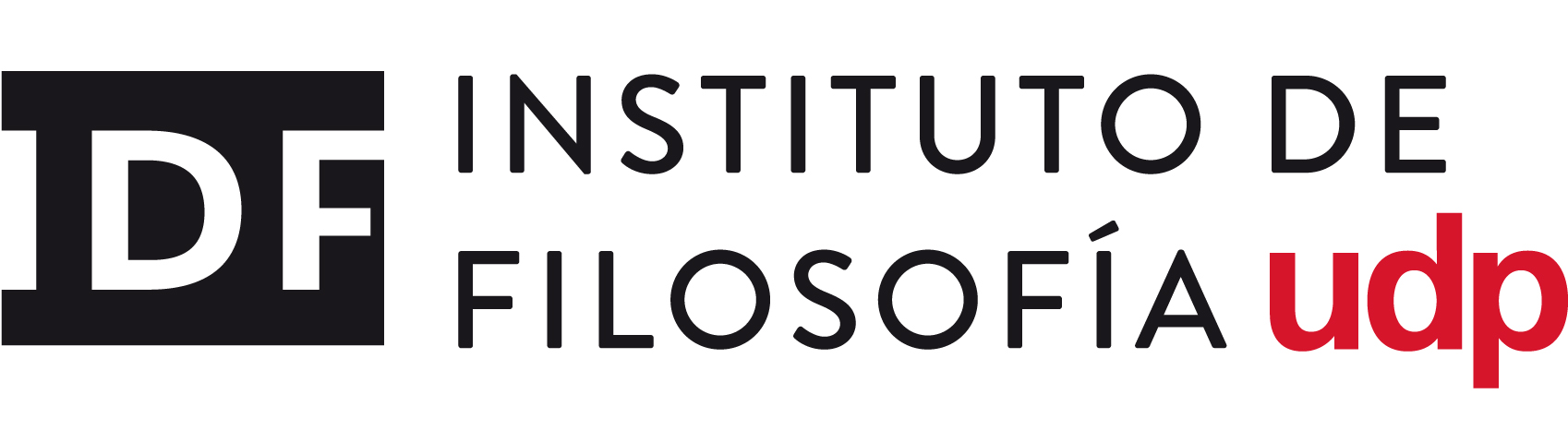 
ENCUESTA DE EVALUACIÓN Profesor observadorDocencia II El siguiente instrumento obtiene información relevante para la evaluación del desempeño docente de los estudiantes del Doctorado en Filosofía. Un académico observante visitará sin previo aviso dos sesiones realizadas por el doctorando y deberá completar y entregar esta pauta al finalizar la segunda visita. El curso dictado por el doctorando buscará aprobar el requisito curricular de Docencia II.Datos del evaluador:Datos del doctorando: Evalúe cada una de las aseveraciones considerando una escala de 1 a 7, donde 1 corresponde a un nivel insuficiente y 7 a excelente. A continuación, comente alguno de los aspectos antes evaluados ___________________________________________________________________________________________________________________________________________________________________________________________________________________________________________________________________________________________________________________________________________________________________________________________________________________________________________________________________________________________________________________________________________________________________________________________________________________________________________________________________________________________________________________________________________________________________________________________________________________________________________________________________________________________________________________________________________________________________________________________________________________________________________________________________________________________________________________________________________________________________________________________________________________________________________________________________________________________________________________________________________________________________________________________________________________________________________________________________________________________________________________________________________________________________________________________________________________________________________________________________________________________________________________________________________________________________________________________________________________________________________________________________________________________________________________________________________________________________________________________________________________________________________________________________________________________________________________________________________________________________________________________________________________________________________________________________________________________________________________________________________________________________________________________________________________________________________________________________________________________________________________________________________________________________________________________________________________________________________________________________________________________________________________________________________________________________________________________________________________________________________________________________________________________________________________________________________________________________________________________________________________________________________Efectúe sugerencias que permitan al doctorando mejorar su desempeño como docente    ___________________________________________________________________________________________________________________________________________________________________________________________________________________________________________________________________________________________________________________________________________________________________________________________________________________________________________________________________________________________________________________________________________________________________________________________________________________________________________________________________________________________________________________________________________________________________________________________________________________________________________________________________________________________________________________________________________________________________________________________________________________________________________________________________________________________________________________________________________________________________________________________________________________________________________________________________________________________________________________________________________________________________________________________________________________________________________________________________________________________________________________________________________________________________________________________________________________________________________________________________________________________________________________________________________________________________________________________________________________________________________________________________________________________________________________________________________________________________________________________________________________________________________________________________________________________________________________________________________________________________________________________________________________________________________________________________________________________________________________________________________________________________________________________________________________________________________________________________________________________________________________________________________________________________________________________________________________________________________________________________________________________________________________________________________________________________________________________________________________________________________________________________________________________________________________________________________________________________________________________________________________________________________Fecha:Firma evaluador:ProgramaCurso Competencias pedagógicas Competencias pedagógicas 1234567N/AEl plan de la clase fue debidamente anunciado al comienzo de la sesiónEl doctorando expuso con claridad los contenidosLa sesión comenzó puntualmente y se ciñó a los tiempos estipuladosEl desarrollo de la clase se atuvo al plan propuesto al inicio de la sesiónHubo un reparto equilibrado en los tiempos dedicados a exposición, preguntas, diálogo con los estudiantes (si aplica)En clases, se generó un clima propicio para la  reflexión y el debate de ideas El doctorando posee experticia y demuestra solidez en el manejo teórico de contenidosEl doctorando cuenta con capacidades para integrar y relacionar diferentes temas y posturasEl doctorando mantuvo una actitud respetuosa con los alumnos